YMCA Camp Immokalee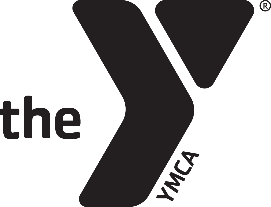 Halloween Camp 2019Counselor-in-Training (CIT) ApplicationPlease complete this form and return it to Allison Vining at avining@fcymca.org by October 11, 2019.Please Note: The cost of Halloween Camp is $110 (includes t-shirt).
CIT InformationName: ________________________________________		Age: ________		Grade: __________Phone Number: ___________________________ Email Address: ___________________________________T-Shirt Size: AS	AM	AL	AXL	AXXL	AXXLParent InformationName: ________________________________________	  Relation to Applicant: _______________________Phone Number: ___________________________ Email Address: ___________________________________List any school involvement (clubs, sports, leadership, etc.).List any camper/CIT involvement along with number of years and name of camp. Why do you want to serve as a CIT during Halloween Camp?What do you think you can bring to the CIT program?How is being a CIT different from being a camper?What else do you want us to know about you?___________________________________________________________________________________     ___________________CIT Signature									         Date___________________________________________________________________________________     ___________________Parent Signature							 	         Date